  ROMÂNIA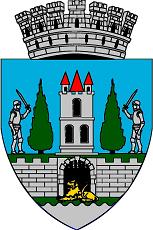   JUDEŢUL SATU MARE  CONSILIUL LOCAL AL  MUNICIPIULUI SATU MAREHOTĂRÂRE nr. 46/25.02.2021privind modul de valorificare și vânzare a unei cantități de 2680 mc, masă lemnoasă pe picior, provenită din fondul forestier proprietate publică a municipiului Satu Mare, administrată de Ocolul Silvic Negrești Oaș          Consiliul Local al Municipiului Satu Mare întrunit în şedinţa ordinară din data de 25.02.2021,        Analizând proiectul de hotărâre înregistrat sub nr. 10901/17.02.2021,  referatul de aprobare al Primarului municipiului Satu Mare înregistrat sub nr. 10899/17.02.2021, în calitate de inițiator, raportul de specialitate al Serviciului Fond Funciar și Legile Proprietății înregistrat sub nr. 10898/17.02.2021 și avizele comisiilor de specialitate ale Consiliului Local Satu Mare,Având în vedere solicitarea Ocolului Silvic Negrești Oaș nr. 468/15.02.2021 înregistrată sub nr. 10682/16.02.2021 la Primăria municipiului Satu Mare,În baza prevederilor art. 4 alin. (1) și ale art. 20 alin. (5) din Regulamentul de valorificare a masei lemnoase din fondul forestier proprietate publică aprobat prin H.G. nr. 715/05.10.2017, cu modificările şi completările ulterioare,Ţinând seama de prevederile Legii nr.24/2000 privind normele de tehnică legislativă pentru elaborarea actelor normative, republicată, cu modificările şi completările ulterioare,În temeiul prevederilor art. 129 alin. (2) lit. c), art. 139 alin. (3) lit. g) şi art. 196 alin. (1) lit. a) din O.U.G. nr. 57/2019 privind Codul administrativ, modificările şi completările ulterioare,Adoptă prezenta:H O T Ă R Â R E	Art. 1. Se aprobă modul de valorificare și vânzare a unei cantități de 2680 mc, ca masă lemnoasă pe picior, provenită din fondul forestier proprietate publică a municipiului Satu Mare, administrată de Ocolul Silvic Negrești Oaș, din partizile evidențiate în Anexa nr. 1 care face parte integrantă din prezenta.Art. 2. Cu ducerea la îndeplinire a prezentei se încredințează Primarul municipiului Satu Mare, Serviciul Fond Funciar și Legile Proprietății, Direcția Economică din cadrul Aparatului de Specialitate al Primarului și Ocolul Silvic Negrești Oaș.	Art. 3. Prezenta hotărâre se comunică, prin intermediul Secretarului General al municipiului Satu Mare, în termenul prevăzut de lege, Primarului municipiului Satu Mare, Instituției Prefectului județului Satu Mare, Ocolului Silvic Negrești Oaș, Serviciului Fond Funciar și Legile Proprietății și Direcţiei Economice din cadrul Aparatului de Specialitate al Primarului.Președinte de ședință,                                                   ContrasemneazăDohi-Trepszker Lilla Etelka                                        Secretar general,                                                                                        Mihaela Maria RacolțaPrezenta hotărâre a fost adoptată cu respectarea prevederilor art. 139 alin. (3) lit. g) din O.U.G. nr. 57/2019 privind Codul administrativ;Redactat în 6 exemplare originale                                             Total consilieri în funcţie23Nr. total al consilierilor prezenţi23Nr total al consilierilor absenţi0Voturi pentru23Voturi împotrivă0Abţineri0